Об утверждении схемы размещения аттракционов и иных устройств для развлечений на территории муниципального учреждения «Парк культуры и отдыха» муниципального образования городского округа Люберцы Московской области (Центральный парк) и о проведении открытого аукциона14.03.2018 г.                                                                                         №799-ПА	В соответствии с Гражданским кодексом Российской Федерации, Федеральным законом от 06.10.2003 № 131-ФЗ «Об общих принципах организации местного самоуправления в Российской Федерации», Федеральным законом от 26.07.2006 № 135-ФЗ «О защите конкуренции», Уставом городского округа Люберцы Московской области, Положением о порядке размещение аттракционов и иных устройств для развлечений на территории парков культуры и отдыха городского округа Люберцы Московской области», утвержденным Постановлением администрации городского округа Люберцы от 26.01.2018 № 162-ПА, Распоряжением Главы городского округа Люберцы Московской области от 21.06.2017 № 1-РГ                   «О наделении полномочиями Первого заместителя Главы администрации» в целях улучшения условий для организации досуга жителей городского округа Люберцы Московской области, постановляю:1. Утвердить схему размещения аттракционов и иных устройств для развлечений на территории муниципального учреждения «Парк культуры и отдыха» муниципального образования городского округа Люберцы Московской области (Центральный парк) (далее – Схема, прилагается).2. Муниципальному учреждению «Парк культуры и отдыха» провести открытый аукцион на право заключения договора на право размещения и эксплуатации аттракционов и иных устройств для развлечений на территории муниципального учреждения «Парк культуры и отдыха» муниципального образования городского округа Люберцы Московской области (Центральный парк) и обеспечить исполнение пунктов 3 и 4 настоящего Постановления в срок до 22.03.2018 года. 3. Разработать документацию об аукционе;4.Опубликовать извещение о проведении аукциона на официальном сайте администрации городского округа Люберцы Московской области в сети «Интернет» не менее чем за 30 дней до дня проведения аукциона.5. Создать комиссию по проведению аукциона и утвердить ее состав (прилагается).6. Опубликовать настоящее Постановление в средствах массовой информации и разместить на официальном сайте администрации городского округа Люберцы Московской области в сети «Интернет».7. Контроль за исполнением настоящего Постановления возложить 
на заместителя Главы администрации городского округа Люберцы                    Григорьева Ю.В.Первый заместитель Главы администрации                                                                     И.Г. НазарьеваПриложение к Постановлению администрациигородского округа Люберцы Московской областиот 14.03.2018 № 799-ПАСостав комиссии по проведению открытого аукциона на право заключения договора на право размещения и эксплуатации аттракционов и иных устройств для развлечений на территории муниципального учреждения «Парк культуры и отдыха» муниципального образования городского округа Люберцы Московской областиДиректор МУ «Парк культуры и отдыха» - Лукичев Александр Юрьевич – Председатель Комиссии;Председатель комитета по культуре - Носкова Светлана Владимировна – Заместитель председателя Комиссии;Специалист по закупкам МУ «Парк культуры и отдыха» – Лавров Артем Николаевич – Секретарь Комиссии;Ведущий юристконсульт Совета депутатов городского округа Люберцы Московской области - Каленбет Евгений Сергеевич;Заместитель директора по общим вопросам МУ «Парк культуры и отдыха» - Старостенко Екатерина Александровна;Ведущий методист МУ «Парк культуры и отдыха» - Алибуттаева Елена Васильевна.Приложение к Постановлению администрациигородского округа Люберцы Московской областиот 14.03.2018 № 799-ПАСхема размещения аттракционов и иных устройств для развлечений на территории муниципального учреждения «Парк культуры и отдыха» муниципального образования городского округа Люберцы Московской области (Центральный парк)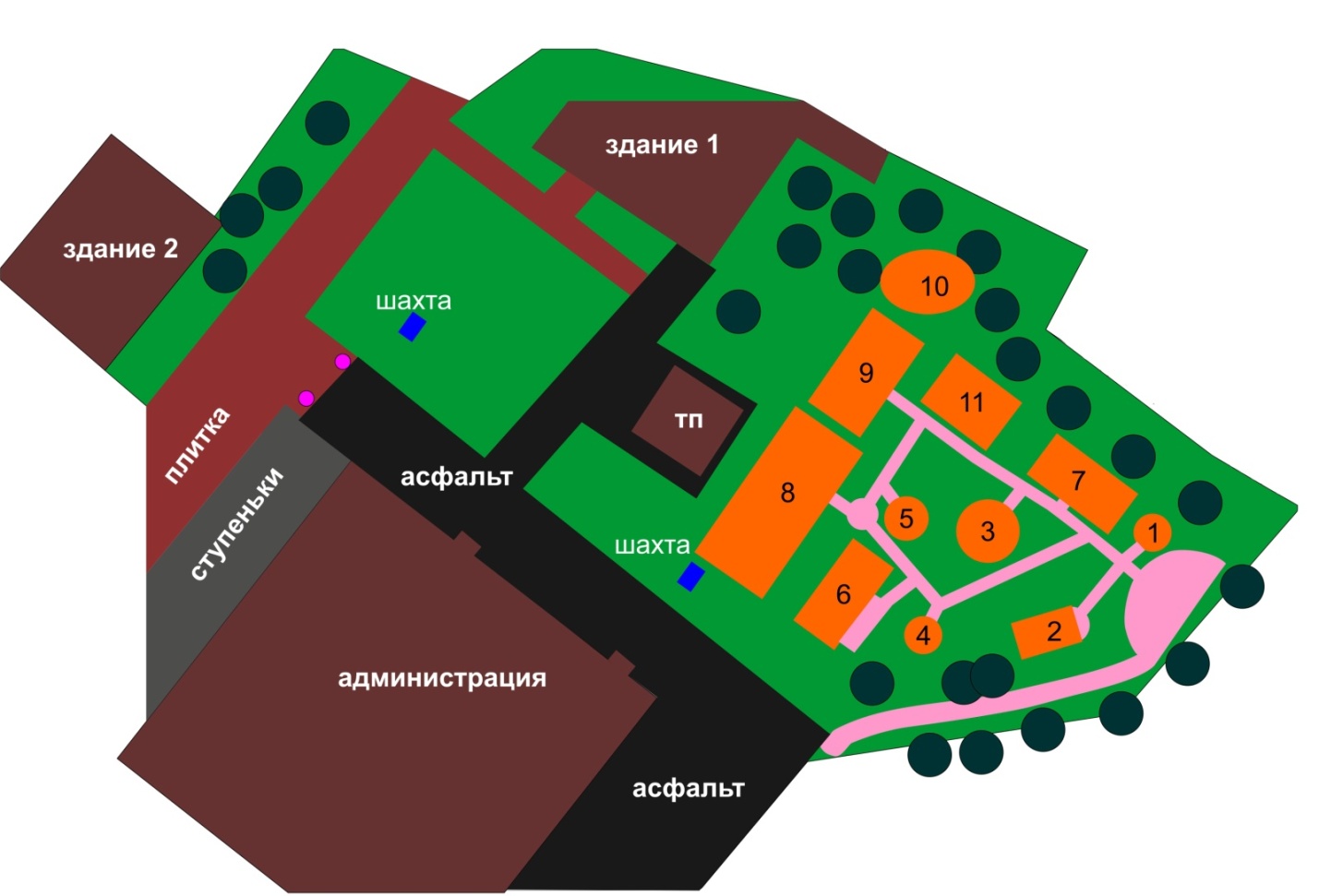 Условные обозначения:Аттракцион «Карусель с лошадками»Аттракцион «Надувной батут»Аттракцион «Цепочная карусель»Аттракцион «Батут экстремальный Космонавт»Аттракцион «Мини-джет»Аттракцион «Мотолодки»Аттракцион «Мини-поезд»Аттракцион «Гусеница»Аттракцион «Автодром»Аттракцион «Электромобили»Аттракцион «Каноэ»